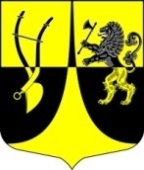 Администрация      муниципального образования« Пустомержское сельское поселение» Кингисеппского муниципального районаЛенинградской областиП О С Т А Н О В Л Е Н И Еот 19.06.2020 № 111О назначении рейтингового голосованияпо проектам благоустройства общественных территорий муниципального образования «Пустомержское сельское поселение»,подлежащих благоустройству в первоочередном порядке в 2021 годуВ соответствии с постановлением администрации от 11.06.2020 г.                                                                                                          №110 «Об утверждении порядка организации и проведения процедуры                     рейтингового голосования по проектам благоустройства общественных территорий муниципального образования, подлежащих благоустройству в первоочередном порядке» администрация МО «Пустомержское сельское поселение» Кингисеппского муниципального района Ленинградской областиПОСТАНОВЛЯЕТ:Назначить рейтинговое голосование по проектам благоустройства общественных территорий муниципального образования «Пустомержское сельское поселение», подлежащих благоустройству в первоочередном порядке в 2021 году в рамках приоритетного проекта «Формирование комфортной городской среды».Определить, что рейтинговое голосование по проектам благоустройства общественных территорий проводится в период с 23.06.2020г. по 08.07.2020 г.  Подведение итогов электронного голосования осуществить 09.07.2020 г. в 11.00. Установить, что формой проведения рейтингового голосования является электронное голосование на официальном сайте органов местного самоуправления муниципального образования «Пустомержское сельское поселение» Кингисеппского муниципального района Ленинградской области http://мо-пустомержское.рф в сети «Интернет.Функции по организации рейтингового голосования возложить на общественную комиссию МО «Пустомержское сельское поселение» по развитию комфортной городской среды.6. Утвердить прилагаемый перечень представленных на рейтинговое голосование проектов благоустройства общественных территорий муниципального образования «Пустомержское сельское поселение», подлежащих благоустройству в первоочередном порядке в 2021 году.7.  Разместить на официальном сайте органа местного самоуправления МО «Пустомержское сельское поселение» в сети «Интернет».8. Контроль за исполнением настоящего постановления оставляю за собой.Глава администрации                                                        Д.А. Бобрецов ПЕРЕЧЕНЬпредставленных на рейтинговое голосование проектов благоустройства  общественных территорий муниципального образования «Пустомержское сельское поселение», подлежащих благоустройству в первоочередном порядке в 2021 годуТерритория №1 «Благоустройство общественной территории  в деревне Большая Пустомержа возле многоквартирного дома № 23 ул. Оболенского». Территория №2 «Благоустройство общественной территории в деревне Большая Пустомержа между многоквартирным домом №1 по улице Звёздная и автомобильной дорогой 41А-186». УТВЕРЖДЕНпостановлениемадминистрации МО «Пустомержское сельское поселение»от 19.06.2020 № 111